2017. március 26.Fortuna rádióA Magyar Nukleáris Társaság egyik szakcsoportját, a Women in The Nuclear-t a nukleáris területen dolgozó nők alkotják. A szervezet nemrégiben Budapesten ülésezett, elfogadta idei munkatervét, ez volt az apropója a meghívásnak! – szólt a beharangozó.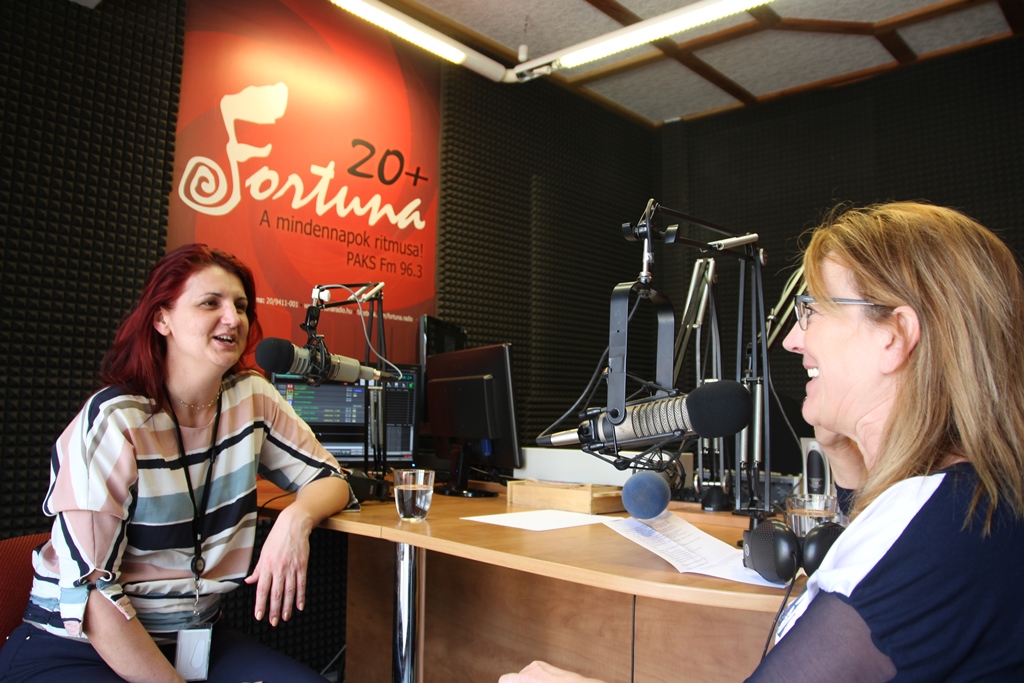 A vendég Szabó Ágota, a WiN elnöke volt vasárnap délelőtt, a beszélgető partner pedig Vida Tünde, nukleáris szakújságíró, a WiN tagja.(Vida Tünde 2004-ben az atomenergia területen végzett tárgyilagos, szakszerű munkájáért a paksi atomerőmű Urántoll-díjával tüntették ki. 2016-ban az Év Tolna Megyei Újságírója Díjat vehette át több évtizedes országos, megyei és helyi szinten végzett kiemelkedő újságírói, szerkesztő-riporteri tevékenysége, kiváló kommunikációs kifejezőkészsége mellett az Örökségünk mozgalmon keresztül a határokon túl élő magyarság összetartozásának kifejeződéséért, a magyar nyelv és identitás megőrzéséért végzett elkötelezett munkája elismeréséül.)Ágota szakmai kérdésekre részletesen válaszolt minden témakörben. A sorrendet figyelmen kívül hagyva beszélt a WiN egyik legfőbb célkitűzéséről –tényszerűen, nyitottan és őszintén kommunikálni a nukleáris energiáról–, a szervezet helyéről a hazai, illetve a nemzetközi szakmai téren, a hazai WiN vezetőiről, tevékenységéről, megjelenéséről, eredményeiről.Érdekes beszélgetés folyt a nukleáris energia felhasználásáról, a tévhitekről, a bővítésről és annak politikai hátteréről, az energiapolitikáról és Paks jövőbeni életéről, mindez egy mérnök, WiN elnök és egyben egy háromgyermekes anya szemszögéből.A teljes, 42 perces beszélgetés az alábbi linken hallgatható meg, érdemes:http://fortunaradio.hu/index.php?action=Z289cyZzdWI9MSZJRD0xNjE2